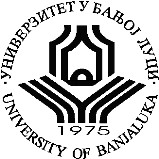 UNIVERSITY OF BANJA LUKA                      FACULTY OF PHILOLOGY UNIVERSITY OF BANJA LUKA                      FACULTY OF PHILOLOGY UNIVERSITY OF BANJA LUKA                      FACULTY OF PHILOLOGY UNIVERSITY OF BANJA LUKA                      FACULTY OF PHILOLOGY Graduate academic studiesGraduate academic studiesGraduate academic studiesGraduate academic studiesStudy programStudy programSUBJECT Sociolinguistics of the contemporary Italian languageSociolinguistics of the contemporary Italian languageSociolinguistics of the contemporary Italian languageSubject codeSubject status Semester Lesson fundNumber of ECTS creditsSIJEIX 2+2 5 ProfessorsProf. ass. Danilo Kapaso Prof. ass. Danilo Kapaso Prof. ass. Danilo Kapaso Conditioned by other subjectsConditioned by other subjectsConditioned by other subjectsConditioned by other subjectsConditioned by other subjectsConditioned by other subjectsObjectives of studying the subject:Objectives of studying the subject:Objectives of studying the subject:Objectives of studying the subject:Objectives of studying the subject:Objectives of studying the subject:The goal is for students to become familiar with basic topics related to sociolinguistics and with modern theoretical and scientific approaches to study through lectures, reading professional literature, discussions and assignments in small groups.The goal is for students to become familiar with basic topics related to sociolinguistics and with modern theoretical and scientific approaches to study through lectures, reading professional literature, discussions and assignments in small groups.The goal is for students to become familiar with basic topics related to sociolinguistics and with modern theoretical and scientific approaches to study through lectures, reading professional literature, discussions and assignments in small groups.The goal is for students to become familiar with basic topics related to sociolinguistics and with modern theoretical and scientific approaches to study through lectures, reading professional literature, discussions and assignments in small groups.The goal is for students to become familiar with basic topics related to sociolinguistics and with modern theoretical and scientific approaches to study through lectures, reading professional literature, discussions and assignments in small groups.The goal is for students to become familiar with basic topics related to sociolinguistics and with modern theoretical and scientific approaches to study through lectures, reading professional literature, discussions and assignments in small groups.Learning outcome (Acquired knowledge):Learning outcome (Acquired knowledge):Learning outcome (Acquired knowledge):Learning outcome (Acquired knowledge):Learning outcome (Acquired knowledge):Learning outcome (Acquired knowledge):Students will be competent to engage in any activity related to the sociolinguistics of the Italian language.Students will be competent to engage in any activity related to the sociolinguistics of the Italian language.Students will be competent to engage in any activity related to the sociolinguistics of the Italian language.Students will be competent to engage in any activity related to the sociolinguistics of the Italian language.Students will be competent to engage in any activity related to the sociolinguistics of the Italian language.Students will be competent to engage in any activity related to the sociolinguistics of the Italian language.Course content:Course content:Course content:Course content:Course content:Course content:The content includes the following topics: the concept of sociolinguistics theory applied to the Italian language; theory of sociolinguistics/science of sociolinguistics; types and forms of sociolinguistics; conceptualizations and definitions of sociolinguistics throughout the history of the Italian language; social functions of sociolinguistics; macro and micro sociolinguistics of the Italian language; contemporary tendencies of the Italian language applied to sociolinguistics.The content includes the following topics: the concept of sociolinguistics theory applied to the Italian language; theory of sociolinguistics/science of sociolinguistics; types and forms of sociolinguistics; conceptualizations and definitions of sociolinguistics throughout the history of the Italian language; social functions of sociolinguistics; macro and micro sociolinguistics of the Italian language; contemporary tendencies of the Italian language applied to sociolinguistics.The content includes the following topics: the concept of sociolinguistics theory applied to the Italian language; theory of sociolinguistics/science of sociolinguistics; types and forms of sociolinguistics; conceptualizations and definitions of sociolinguistics throughout the history of the Italian language; social functions of sociolinguistics; macro and micro sociolinguistics of the Italian language; contemporary tendencies of the Italian language applied to sociolinguistics.The content includes the following topics: the concept of sociolinguistics theory applied to the Italian language; theory of sociolinguistics/science of sociolinguistics; types and forms of sociolinguistics; conceptualizations and definitions of sociolinguistics throughout the history of the Italian language; social functions of sociolinguistics; macro and micro sociolinguistics of the Italian language; contemporary tendencies of the Italian language applied to sociolinguistics.The content includes the following topics: the concept of sociolinguistics theory applied to the Italian language; theory of sociolinguistics/science of sociolinguistics; types and forms of sociolinguistics; conceptualizations and definitions of sociolinguistics throughout the history of the Italian language; social functions of sociolinguistics; macro and micro sociolinguistics of the Italian language; contemporary tendencies of the Italian language applied to sociolinguistics.The content includes the following topics: the concept of sociolinguistics theory applied to the Italian language; theory of sociolinguistics/science of sociolinguistics; types and forms of sociolinguistics; conceptualizations and definitions of sociolinguistics throughout the history of the Italian language; social functions of sociolinguistics; macro and micro sociolinguistics of the Italian language; contemporary tendencies of the Italian language applied to sociolinguistics.Teaching methods and mastering the material:Teaching methods and mastering the material:Teaching methods and mastering the material:Teaching methods and mastering the material:Teaching methods and mastering the material:Teaching methods and mastering the material:Teaching takes place in groups of up to 40 students, consists of lectures and seminars. At the beginning of the session, the teacher introduces the topic and encourages the students to think/discuss briefly. The teacher's presentation follows, after which there is a discussion supported by questions or tasks prepared by the teacher or one of the students. In the seminar part, the emphasis is on establishing a connection between the treated topic and sociolinguistic practice. Part of the student's duties takes place in a virtual environment on the faculty's website, where the teacher leaves materials that the students need to study, students submit assignments, conduct discussions on the forum, etc.Teaching takes place in groups of up to 40 students, consists of lectures and seminars. At the beginning of the session, the teacher introduces the topic and encourages the students to think/discuss briefly. The teacher's presentation follows, after which there is a discussion supported by questions or tasks prepared by the teacher or one of the students. In the seminar part, the emphasis is on establishing a connection between the treated topic and sociolinguistic practice. Part of the student's duties takes place in a virtual environment on the faculty's website, where the teacher leaves materials that the students need to study, students submit assignments, conduct discussions on the forum, etc.Teaching takes place in groups of up to 40 students, consists of lectures and seminars. At the beginning of the session, the teacher introduces the topic and encourages the students to think/discuss briefly. The teacher's presentation follows, after which there is a discussion supported by questions or tasks prepared by the teacher or one of the students. In the seminar part, the emphasis is on establishing a connection between the treated topic and sociolinguistic practice. Part of the student's duties takes place in a virtual environment on the faculty's website, where the teacher leaves materials that the students need to study, students submit assignments, conduct discussions on the forum, etc.Teaching takes place in groups of up to 40 students, consists of lectures and seminars. At the beginning of the session, the teacher introduces the topic and encourages the students to think/discuss briefly. The teacher's presentation follows, after which there is a discussion supported by questions or tasks prepared by the teacher or one of the students. In the seminar part, the emphasis is on establishing a connection between the treated topic and sociolinguistic practice. Part of the student's duties takes place in a virtual environment on the faculty's website, where the teacher leaves materials that the students need to study, students submit assignments, conduct discussions on the forum, etc.Teaching takes place in groups of up to 40 students, consists of lectures and seminars. At the beginning of the session, the teacher introduces the topic and encourages the students to think/discuss briefly. The teacher's presentation follows, after which there is a discussion supported by questions or tasks prepared by the teacher or one of the students. In the seminar part, the emphasis is on establishing a connection between the treated topic and sociolinguistic practice. Part of the student's duties takes place in a virtual environment on the faculty's website, where the teacher leaves materials that the students need to study, students submit assignments, conduct discussions on the forum, etc.Teaching takes place in groups of up to 40 students, consists of lectures and seminars. At the beginning of the session, the teacher introduces the topic and encourages the students to think/discuss briefly. The teacher's presentation follows, after which there is a discussion supported by questions or tasks prepared by the teacher or one of the students. In the seminar part, the emphasis is on establishing a connection between the treated topic and sociolinguistic practice. Part of the student's duties takes place in a virtual environment on the faculty's website, where the teacher leaves materials that the students need to study, students submit assignments, conduct discussions on the forum, etc.Literature: Literature: Literature: Literature: Literature: Literature: G. BERRUTO, 1998, Voce “Sociolinguistica” dell’Enciclopedia delle Scienze Sociali, Roma, Istituto della Enciclopedia Italiana, vol. VIII, pp. 203-213 [P]1.    G. BERRUTO, 1987, Sociolinguistica dell’italiano contemporaneo, Roma, La Nuova Italia Scientifica (ora anche Roma, Carocci, 2002).    A.A. SOBRERO (a cura di), 1993, Introduzione all'italiano contemporaneo, Vol. La variazione e gli usi, Roma-Bari, Laterza. S. GENSINI (a cura di), 2007, Fare comunicazione. Teoria ed esercizi, Roma, Carocci.  F. ORLETTI, 2000, La conversazione diseguale. Potere e interazione, Roma, Carocci. M. DAGOSTINO, 2008, Sociolinguistica dell’italiano contemporaneo, Bologna, Il Mulino. G. BERRUTO, 1998, Voce “Sociolinguistica” dell’Enciclopedia delle Scienze Sociali, Roma, Istituto della Enciclopedia Italiana, vol. VIII, pp. 203-213 [P]1.    G. BERRUTO, 1987, Sociolinguistica dell’italiano contemporaneo, Roma, La Nuova Italia Scientifica (ora anche Roma, Carocci, 2002).    A.A. SOBRERO (a cura di), 1993, Introduzione all'italiano contemporaneo, Vol. La variazione e gli usi, Roma-Bari, Laterza. S. GENSINI (a cura di), 2007, Fare comunicazione. Teoria ed esercizi, Roma, Carocci.  F. ORLETTI, 2000, La conversazione diseguale. Potere e interazione, Roma, Carocci. M. DAGOSTINO, 2008, Sociolinguistica dell’italiano contemporaneo, Bologna, Il Mulino. G. BERRUTO, 1998, Voce “Sociolinguistica” dell’Enciclopedia delle Scienze Sociali, Roma, Istituto della Enciclopedia Italiana, vol. VIII, pp. 203-213 [P]1.    G. BERRUTO, 1987, Sociolinguistica dell’italiano contemporaneo, Roma, La Nuova Italia Scientifica (ora anche Roma, Carocci, 2002).    A.A. SOBRERO (a cura di), 1993, Introduzione all'italiano contemporaneo, Vol. La variazione e gli usi, Roma-Bari, Laterza. S. GENSINI (a cura di), 2007, Fare comunicazione. Teoria ed esercizi, Roma, Carocci.  F. ORLETTI, 2000, La conversazione diseguale. Potere e interazione, Roma, Carocci. M. DAGOSTINO, 2008, Sociolinguistica dell’italiano contemporaneo, Bologna, Il Mulino. G. BERRUTO, 1998, Voce “Sociolinguistica” dell’Enciclopedia delle Scienze Sociali, Roma, Istituto della Enciclopedia Italiana, vol. VIII, pp. 203-213 [P]1.    G. BERRUTO, 1987, Sociolinguistica dell’italiano contemporaneo, Roma, La Nuova Italia Scientifica (ora anche Roma, Carocci, 2002).    A.A. SOBRERO (a cura di), 1993, Introduzione all'italiano contemporaneo, Vol. La variazione e gli usi, Roma-Bari, Laterza. S. GENSINI (a cura di), 2007, Fare comunicazione. Teoria ed esercizi, Roma, Carocci.  F. ORLETTI, 2000, La conversazione diseguale. Potere e interazione, Roma, Carocci. M. DAGOSTINO, 2008, Sociolinguistica dell’italiano contemporaneo, Bologna, Il Mulino. G. BERRUTO, 1998, Voce “Sociolinguistica” dell’Enciclopedia delle Scienze Sociali, Roma, Istituto della Enciclopedia Italiana, vol. VIII, pp. 203-213 [P]1.    G. BERRUTO, 1987, Sociolinguistica dell’italiano contemporaneo, Roma, La Nuova Italia Scientifica (ora anche Roma, Carocci, 2002).    A.A. SOBRERO (a cura di), 1993, Introduzione all'italiano contemporaneo, Vol. La variazione e gli usi, Roma-Bari, Laterza. S. GENSINI (a cura di), 2007, Fare comunicazione. Teoria ed esercizi, Roma, Carocci.  F. ORLETTI, 2000, La conversazione diseguale. Potere e interazione, Roma, Carocci. M. DAGOSTINO, 2008, Sociolinguistica dell’italiano contemporaneo, Bologna, Il Mulino. G. BERRUTO, 1998, Voce “Sociolinguistica” dell’Enciclopedia delle Scienze Sociali, Roma, Istituto della Enciclopedia Italiana, vol. VIII, pp. 203-213 [P]1.    G. BERRUTO, 1987, Sociolinguistica dell’italiano contemporaneo, Roma, La Nuova Italia Scientifica (ora anche Roma, Carocci, 2002).    A.A. SOBRERO (a cura di), 1993, Introduzione all'italiano contemporaneo, Vol. La variazione e gli usi, Roma-Bari, Laterza. S. GENSINI (a cura di), 2007, Fare comunicazione. Teoria ed esercizi, Roma, Carocci.  F. ORLETTI, 2000, La conversazione diseguale. Potere e interazione, Roma, Carocci. M. DAGOSTINO, 2008, Sociolinguistica dell’italiano contemporaneo, Bologna, Il Mulino. Forms of knowledge testing and assessment:Forms of knowledge testing and assessment:Forms of knowledge testing and assessment:Forms of knowledge testing and assessment:Forms of knowledge testing and assessment:Forms of knowledge testing and assessment:Students are expected to attend classes regularly, be prepared for classes and actively participate in classes, especially in seminar paper. During classes, students are also required to submit assignments in electronic form, depending on the specific instructions of the teacher. The final grade is awarded on the basis of the written exam, and the work in the seminar is also taken into account.Students are expected to attend classes regularly, be prepared for classes and actively participate in classes, especially in seminar paper. During classes, students are also required to submit assignments in electronic form, depending on the specific instructions of the teacher. The final grade is awarded on the basis of the written exam, and the work in the seminar is also taken into account.Students are expected to attend classes regularly, be prepared for classes and actively participate in classes, especially in seminar paper. During classes, students are also required to submit assignments in electronic form, depending on the specific instructions of the teacher. The final grade is awarded on the basis of the written exam, and the work in the seminar is also taken into account.Students are expected to attend classes regularly, be prepared for classes and actively participate in classes, especially in seminar paper. During classes, students are also required to submit assignments in electronic form, depending on the specific instructions of the teacher. The final grade is awarded on the basis of the written exam, and the work in the seminar is also taken into account.Students are expected to attend classes regularly, be prepared for classes and actively participate in classes, especially in seminar paper. During classes, students are also required to submit assignments in electronic form, depending on the specific instructions of the teacher. The final grade is awarded on the basis of the written exam, and the work in the seminar is also taken into account.Students are expected to attend classes regularly, be prepared for classes and actively participate in classes, especially in seminar paper. During classes, students are also required to submit assignments in electronic form, depending on the specific instructions of the teacher. The final grade is awarded on the basis of the written exam, and the work in the seminar is also taken into account.Special indication for the subject:Special indication for the subject:Special indication for the subject:Special indication for the subject:Special indication for the subject:Special indication for the subject:Name and surname of the professor who prepared the data: Francesca RighettiName and surname of the professor who prepared the data: Francesca RighettiName and surname of the professor who prepared the data: Francesca RighettiName and surname of the professor who prepared the data: Francesca RighettiName and surname of the professor who prepared the data: Francesca RighettiName and surname of the professor who prepared the data: Francesca Righetti